ΑΝΑΡΤΗΤΕΑ ΣΤΟ ΔΙΑΔΙΚΤΥΟΘΕΜΑ: «Μεταθέσεις Εκπαιδευτικών Πρωτοβάθμιας Εκπαίδευσης σε Σχολικές Μονάδες Ειδικής Αγωγής και Εκπαίδευσης (Σ.Μ.Ε.Α.Ε.), σε Κέντρα Διαφοροδιάγνωσης, Διάγνωσης και Υποστήριξης Ειδικών Εκπαιδευτικών Αναγκών (ΚΕ.Δ.Δ.Υ.) και ΕΕΕΕΚ 2014-15».Έχοντας υπόψη:Τις διατάξεις:α) του άρθρου 39 παρ. 2 και του άρθρου 46 εδάφιο στ) της παρ. 1  του ν. 4115/2013  (ΦΕΚ. 24 Α’),β) του άρθρο 12, παρ. 3 & 4, του άρθρου 20 παρ. 1.3 και του άρθρου 21, παρ. 1 του 	ν. 3699/2008 (ΦΕΚ 199/τ.Α΄) όπως ισχύουν μετά τις τροποποιήσεις της παραγράφου 	5 του άρθρου 47 του ν.3848/2010 (ΦΕΚ 71Α),γ) του άρθρου 30 παρ. 2 του ν. 3848/2010 (ΦΕΚ 71/τ.Α΄),δ) του άρθρο 28 παρ.2α και 9 του ν.4186/2013 (ΦΕΚ 193Α/17-09-2013),ε) του άρθρου 35 του ν. 1566/1985 (ΦΕΚ 157/τ.Α΄),στ) του άρθρου 13 του Π.Δ. 50/96, του άρθρου 1 παρ. 8 του Ν.3194/2003,του άρθρου 	17 του Ν.3402/2005 και του άρθρο 6 του Ν. 3454/2006 καιζ) του άρθρου 27 παρ. 3ε και του άρθρου 32 παρ. 5  του Π.Δ. 114/2014.Την με αριθμ.  πρωτ. Γ.Υ. 11314/31-10-2014 Εγκύκλιο Μεταθέσεων Εκπαιδευτικών Πρωτοβάθμιας Εκπαίδευσης 2014-15.Την με αριθμ. 6/10-06-2015 Πράξη του Κεντρικού Υπηρεσιακού Συμβουλίου Πρωτοβάθμιας Εκπαίδευσης (Κ.Υ.Σ.Π.Ε.).Τις αιτήσεις των ενδιαφερομένων εκπαιδευτικών.Την αριθμ. Υ100/20-02-2015 (ΦΕΚ 299 τ.Β΄/27-02-2015) απόφαση του Πρωθυπουργού «Ανάθεση αρμοδιοτήτων στον Αναπληρωτή Υπουργό Πολιτισμού, Παιδείας και Θρησκευμάτων Αναστάσιο Κουράκη».Αποφασίζουμε1. Μεταθέτουμε με αίτησή τους και χωρίς δαπάνη του δημοσίου, με την επιφύλαξη των διατάξεων των άρθρων 14 και 15 του Ν. 2685/99, από περιοχή σε περιοχή μετάθεσης τους εκπαιδευτικούς λειτουργούς Α/θμιας Εκπαίδευσης που αναφέρονται στη συνοδευτική κατάσταση που αποτελεί αναπόσπαστο μέρος της απόφασης αυτής.2. Οι Διευθυντές Π.Ε. των περιοχών από τις οποίες μετατίθενται οι εκπαιδευτικοί παρακαλούνται να εκδώσουν τα κοινοποιητήρια των μεταθέσεων τα οποία μαζί με τα δικαιολογητικά εντοπιότητας και συνυπηρέτησης θα πρέπει να αποσταλούν στις Δ/σεις που μετατίθενται οι εκπαιδευτικοί, προκειμένου να ληφθούν υπόψη από τα οικεία ΠΥΣΠΕ για την τοποθέτηση τους σε συγκεκριμένα σχολεία κάθε περιοχής μετάθεσης. Τα κοινοποιητήρια θα εκδοθούν βάσει της παρούσας απόφασης και με τη λήψη των σχετικών αναφορών που έχουν δημιουργηθεί στο σύστημα e-Datacenter.3. Οι μετατιθέμενοι εκπαιδευτικοί οφείλουν να παρουσιαστούν στη Δ/νση Α/θμιας Εκπαίδευσης στην οποία υπάγεται η περιοχή μετάθεσής τους από 22-06-2015 μέχρι 25-06-2015.	                                                                       		Ο ΑΝΑΠΛΗΡΩΤΗΣ ΥΠΟΥΡΓΟΣ                                                                                      ΠΟΛΙΤΙΣΜΟΥ, ΠΑΙΔΕΙΑΣ ΚΑΙ ΘΡΗΣΚΕΥΜΑΤΩΝ          	   ΑΝΑΣΤΑΣΙΟΣ ΚΟΥΡΑΚΗΣΠΙΝΑΚΑΣ ΔΙΑΝΟΜΗΣ:    Αποδέκτες προς Ενέργεια1. Διευθύνσεις Α/θμιας Εκπ/σης2. Δ/νση Δ.Ε. Ανατ. Αττικής3. Δ/νση Δ.Ε. Πειραιά4. Δ/νση Δ.Ε. Λάρισας5. Δ/νση Δ.Ε. Ιωαννίνων6. Δ/νση Δ.Ε. Αθήνας Γ’7. Περιφερειακές Διευθύνσεις Εκπ/σηςΙΙ . Εσωτερική διανομή:	1. Γραφείο κ. Υπουργού 2. Γραφείο κ. Αναπληρωτή Υπουργού3. Γραφείο κ. Γενικού Γραμματέα4. Γεν. Δ/νση Προσ/κού Π.Ε. & Δ.Ε.5. Δ/νση Διοίκησης Προσωπικού Π.Ε.- Τμήμα Γ΄6. Δ/νση Ειδικής Αγωγής και Εκπαίδευσης –Τμήμα Α’7. Δ/νση Παιδείας Ομογενών και Διαπολιτισμικής Εκπαίδευσης Ξένων και Μειονοτικών 	ΣχολείωνΒαθμός Ασφαλείας:Να διατηρηθεί μέχρι: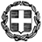 ΕΛΛΗΝΙΚΗ ΔΗΜΟΚΡΑΤΙΑΥΠΟΥΡΓΕΙΟ  ΠΟΛΙΤΙΣΜΟΥ, ΠΑΙΔΕΙΑΣ & ΘΡΗΣΚΕΥΜΑΤΩΝ -----ΓΕΝΙΚΗ Δ/ΝΣΗ ΠΡΟΣΩΠΙΚΟΥ Π.Ε. &  Δ.Ε.ΔΙΕΥΘΥΝΣΗ ΔΙΟΙΚΗΣΗΣ ΠΡΟΣ/ΚΟΥ  Α/ΘΜΙΑΣ  ΕΚΠ/ΣΗΣΤΜΗΜΑ  Γ΄-----Βαθμός  Προτερ.Α.Δ.Α.: Ω4ΥΒ465ΦΘ3-1ΨΦΜαρούσι, 11-06-2015Αρ. Πρωτ.:  92282/Ε1Ταχ. Δ/νση: 	Α. Παπανδρέου 37Τ.Κ. – Πόλη: 	151 80   ΜΑΡΟΥΣΙΙστοσελίδα:	www.minedu.gov.gr e-mail  : 		ppe3@minedu.gov.grΠληροφορίες: 	Δημ. Κυπαρίσσης Τηλέφωνο: 	210 34432167ΑΠΟΦΑΣΗ